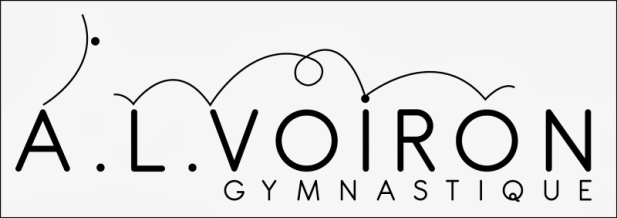 GESTE SOLIDAIRE 2020/2021Adhérentes et adhérents, Gymnastes et parents, L'ALV Gymnastique a décidé de vous soutenir dans cette année si particulière, en effet, 3 choix s'offrent à vous : - Un remboursement partiel, un chèque vous sera remit en fin d'année. - Un bon de réduction pour la saison prochaine- Un don pour l'association (déductible de votre impôt) justificatif à l'appui A propos du chèque de caution de 20 Euros que vous nous avez adressé à la rentrée, il sera détruit. Pour vous donner un éclairage sur les montants voici les chiffres : Information générale Téléchargez l'appli Sport région et entrez votre club et vos donnés … rien ne pourra vous échappe.Nouvelle formule pour les inscriptions 2021 /2022 sur le site www.alvgymnastique.fr du1er Juillet au 15 Juillet ouverture des inscriptions en ligne pour les Ré- inscriptions Mon choix (cochez, surlignez, entourez ) NOM :Prénoms : Groupe : je souhaite bénéficier du geste solidaire je souhaite une réduction pour la saison prochaine je fais un don à l'association Ados Loisir et Initiations71 EurosPetite enfance (Poupins, Babys et Happy Gym )49 EurosAérobic/ Cardio Step 107 EurosGAF GAM FFG FA 116 Euros Niveau 8, Pilates et Parcours UFOLEP93 EurosFLY YOGA160 EurosGAF FA1 FFG 93 Euros